UNIVERSIDAD DE EL SALVADOR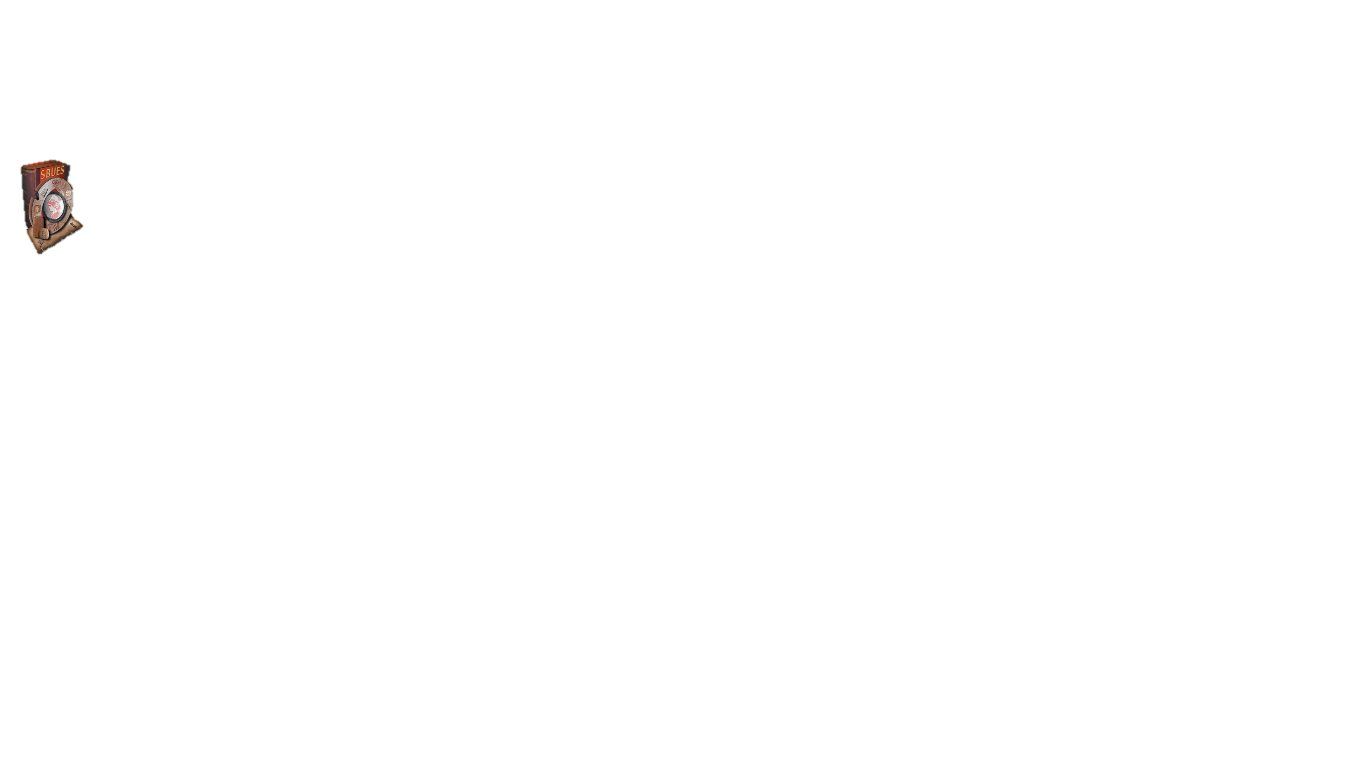 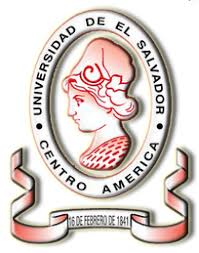 SISTEMA BIBLIOTECARIOCONSTANCIA UNICA DE ENTREGA DE EJEMPLARES DE TRABAJO DE GRADUACIÓNSEÑORESSECRETARÍA DE ASUNTOS ACADÉMICOSUNIVERSIDAD DE EL SALVADORPor este medio se hace constar que el (la) Bachiller ______ Licenciado (a) _____, Ingeniero (a) _____, Maestro (a) ____, Doctor (a)_______, Arquitecto (a) _____.__________________________________________________________, DUE: ________,Carrera:  _________________________________________________________________Ha entregado para uso de las bibliotecas, dos ejemplares impresos y dos en formato digital de su trabajo de graduación, titulado:_____________________________________________________________________________________________________________________________________________________________________________________________________________________________________________________________________________________________________________________________________________________________________________Y cumpliendo con el art. 212 del Reglamento de Gestión Académico-Administrativo de la Universidad de El Salvador, serán distribuidos un impreso y digital para la Biblioteca de la Facultad, y un impreso y digital para la Biblioteca Central.Sin más que hacer constar firmo y sello la presente en San Salvador, a los _________ días del mes de __________________, del _________________.“HACIA LA LIBERTAD POR LA CULTURA”Atentamente,F. ___________________________
    Jefe(a) Biblioteca